МИНОБРНАУКИ РОССИИ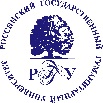 Федеральное государственное бюджетное образовательное учреждениевысшего образования«Российский государственный гуманитарный университет»(ФГБОУ ВО «РГГУ»)ИНСТИТУТ МАССМЕДИАФАКУЛЬТЕТ ЖУРНАЛИСТИКИКафедра журналистикиБычкова Вера АлександровнаСПЕЦИФИКА СОВРЕМЕННОЙ АНАЛИТИЧЕСКОЙ ТЕЛЕЖУРНАЛИСТИКИ (НА ПРИМЕРЕ ПРОГРАММА В.ПОЗНЕРА, В. СОЛОВЬЕВА, М.ЛЕОНТЬЕВА)Направление подготовки 42.04.02 «Журналистика»Специализированная программа:Международная журналистикаМагистерская диссертация магистранта 2-го курса очной формы обученияДопущена к защите на ГЭК Заведующий кафедрой,                                        Научный руководительпрофессор                                                             ст. преподаватель__________________  Н.К.Сванидзе                   ____________ А.А.Егоршев «___» _____________ 201_г.                                                «___» _____________ 201_г.Москва 201_